Группа 1-5 БФДОПУСКИ И ТЕХНИЧЕСКИЕ ИЗМЕРЕНИЯ   Власова Наталья Александровна1 урок – 2 часаТема урока: Нанесение предельных отклонений размеров на чертежах Задание к уроку: Ознакомиться с лекционным материалом урока, посмотреть видео по ссылке(указана в задании), выполнить задания(ответить на вопросы). Оформить задания(ответы на вопросы) в электронном виде либо фото. Сдать до 19.11.2020 в VK. Ссылка https://vk.com/id308588669 P.S. не забываем писать ФИО и группу на своих заданиях!Лекционный материал урока:ГОСТ 2.307-68 устанавливает следующие способы нанесения предельных отклонений размеров на чертежах деталей:1. Предельные отклонения задают полем допуска (рис. 5).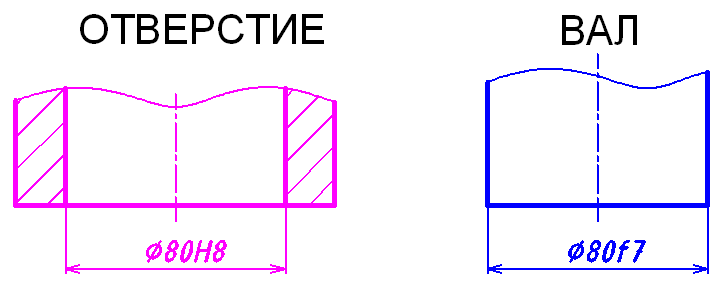 Рис. 52. Предельные отклонения указывают числовыми значениями:а) при несимметричных отклонениях (рис. 6);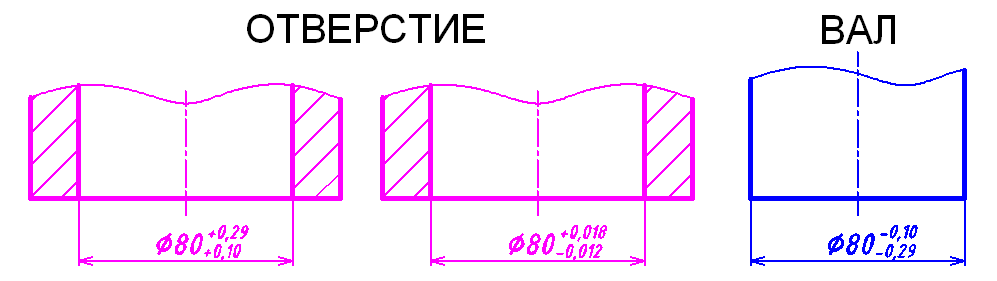 Рис.6Примечание. Количество десятичных знаков в обозначении верхнего и нижнего отклонения размера должно быть одинаково.б) при нулевом значении верхнего или нижнего отклонения ноль не указывается (рис. 7). 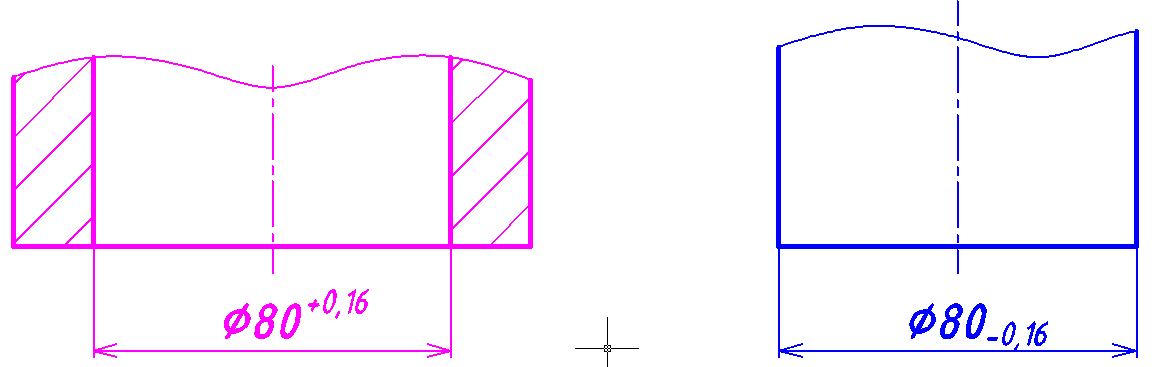 Рис. 7в) при симметричных отклонениях (рис. 8);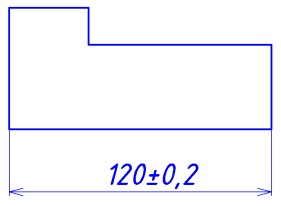 Рис. 83. Предельные отклонения указывают полем допуска и числовыми значениями (рис. 9).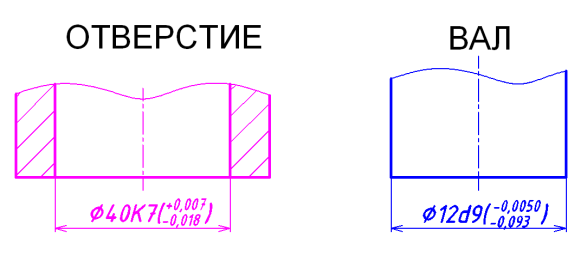 Рис. 94.  Многократно  повторяющиеся  на  чертеже  детали предельные отклонения линейных размеров записывают пунктом технических требований (рис. 10). Форма записи следующая «Неуказанные предельные отклонения размеров  H14, h14, ±IT14/2» или просто «H14, h14, ±IT14/2».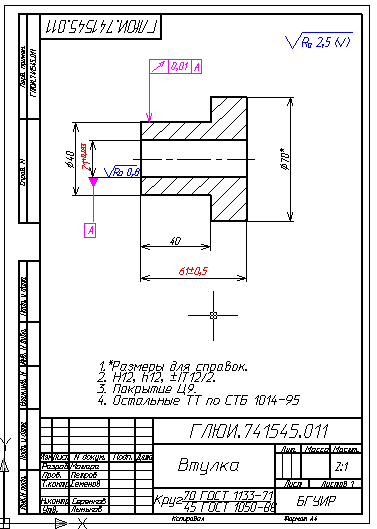 Рис. 10.  Пример оформления рабочего чертежа деталиПример определения допусков размеровОпределим числовое значение допусков размеров сопрягаемых поверхностей деталей, показанных на рис. 4, если указана посадка 40H8/f7. Номинальный размер диаметров цилиндрических поверхностей в соединении равен . Посадка H8/f7 указывает на то, что в отверстии поле допуска H8, а  на валу – f7. По табл. 1 выясняем, что верхнее отклонение диаметра 40 отверстия для поля допуска H8 равно плюс 39 мкм, а нижнее равно нулю. Таким образом, допуск размера 40 диаметра отверстия  в первой детали соединения будет равен 39 мкм или . Наибольший предельный размер диаметра отверстия будет равен , наименьший – . При изготовлении данной детали действительная величина диаметра отверстия должна лежать внутри этого диапазона.Соответственно  при  поле  допуска  вала  f7 верхнее отклонение размера 40 равно минус 25 мкм, а нижнее – минус 50 мкм.  Допуск размера будет равен 50-25=25 мкм или . Наибольший предельный размер диаметра вала будет равен , наименьший –  . При изготовлении вала действительная величина его диаметра должна лежать в границах этого диапазона.Таблица 1Рекомендуемые допуски (извлечение из ГОСТ 25347-82) Задание:Ответить на вопросыЧто такое поле допуска Пример обозначения поля допуска валаПример обозначения посадок в системе отверстияКвалитет 7Квалитет 7Квалитет 7Квалитет 7Квалитет 8Квалитет 8Квалитет 8Поля допусковПоля допусковПоля допусковПоля допусковПоля допусковПоля допусковПоля допусковДля  отв.H7М7F7G7H8М8F8Для валаh7m7f7s7h8e8u8Интервал размеров, ммПредельные отклонения, мкмПредельные отклонения, мкмПредельные отклонения, мкмПредельные отклонения, мкмПредельные отклонения, мкмПредельные отклонения, мкмПредельные отклонения, мкмСвыше 18 до 24+2100-21+41+20+28+7+330+4-29+53+20Свыше 18 до 240-21+29+8-20-41+56+350-33-40-73+74+41Свыше 24 до 30+2100-21+41+20+28+7330+4-29+53+20Свыше 24 до 300-21+29+8-20-41+56+350-33-40-73+81+48Свыше 30 до 40+2500-25+50+25+34+9+390+5-34+64+25Свыше 30 до 400-25+34+8-25-50+68+430-39-50-89+99+60Свыше 40 до 50+2500-25+50+25+34+9+390+5-34+64+25Свыше 40 до 500-25+34+8-25-50+68+430-39-50-89+109+70Свыше 50 до 65+3000-30+60+30+40+10+460+5-41+76+30Свыше 50 до 650-30+41+11-30-60+83+530-46-600+133+87